Prayer for Creation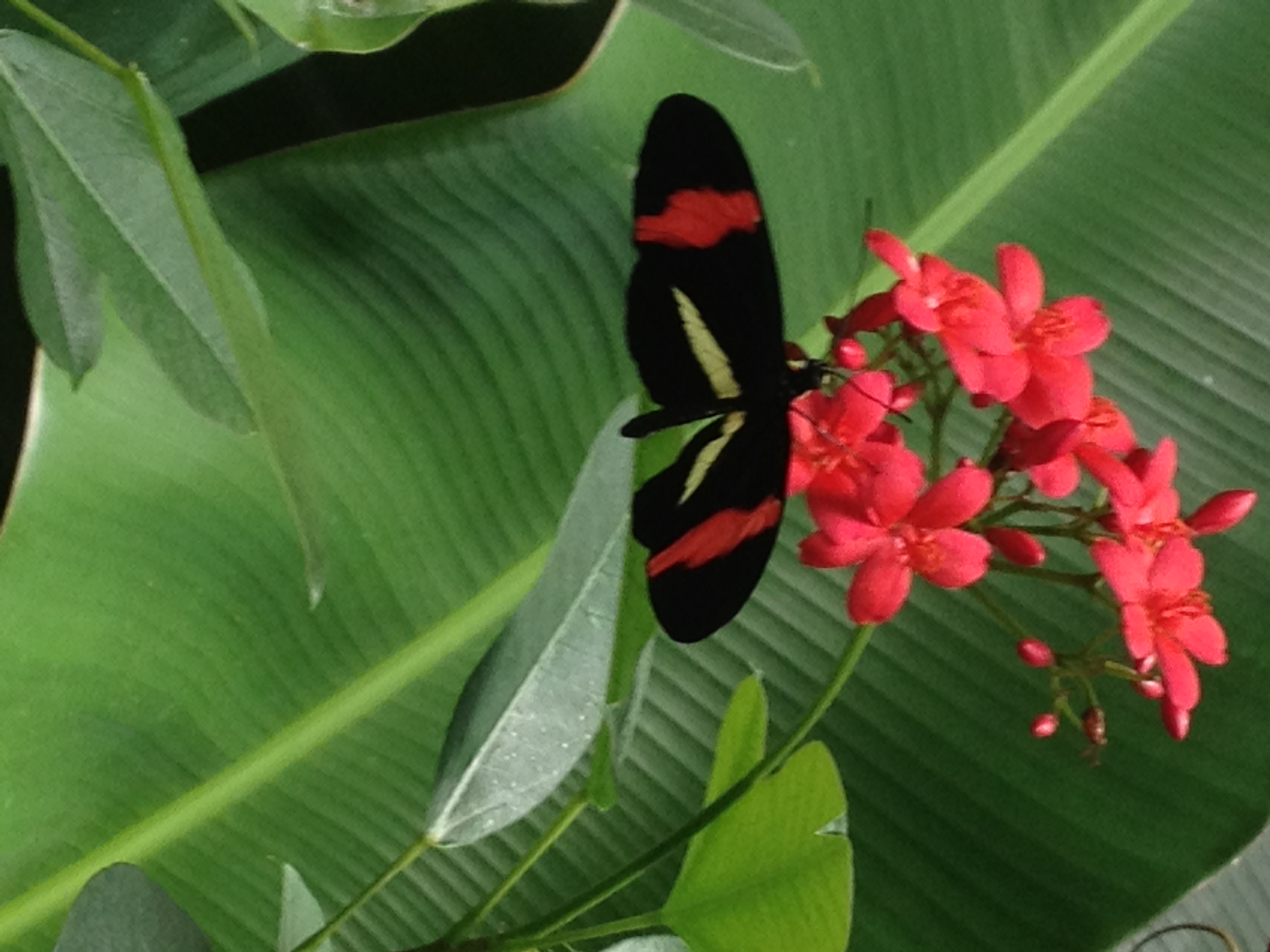 	Creator God, thank You for all the blessings of creation. Help us show our gratitude by showing reverence to every creature. Make us aware of our connectedness and of our responsibility to consider the effects of our choices. Move our hearts to beat with compassion for the most vulnerable populations on our Common Home, and for the earth itself.  With St. Francis, may we see Your face in all of creation.  	Lead us to make unselfish decisions with resources. Make recycling, re-using, re-purposing and reducing consumption a part of our daily living.  Help us shrink our wastefulness of Your gifts. We know you love us.  Light our way. Amen. – S. Nancy Miller, OSFSt. Francis Pledge: Pray, Act and Advocate to solve climate change. www.CatholicClimateCovnant.org/pledge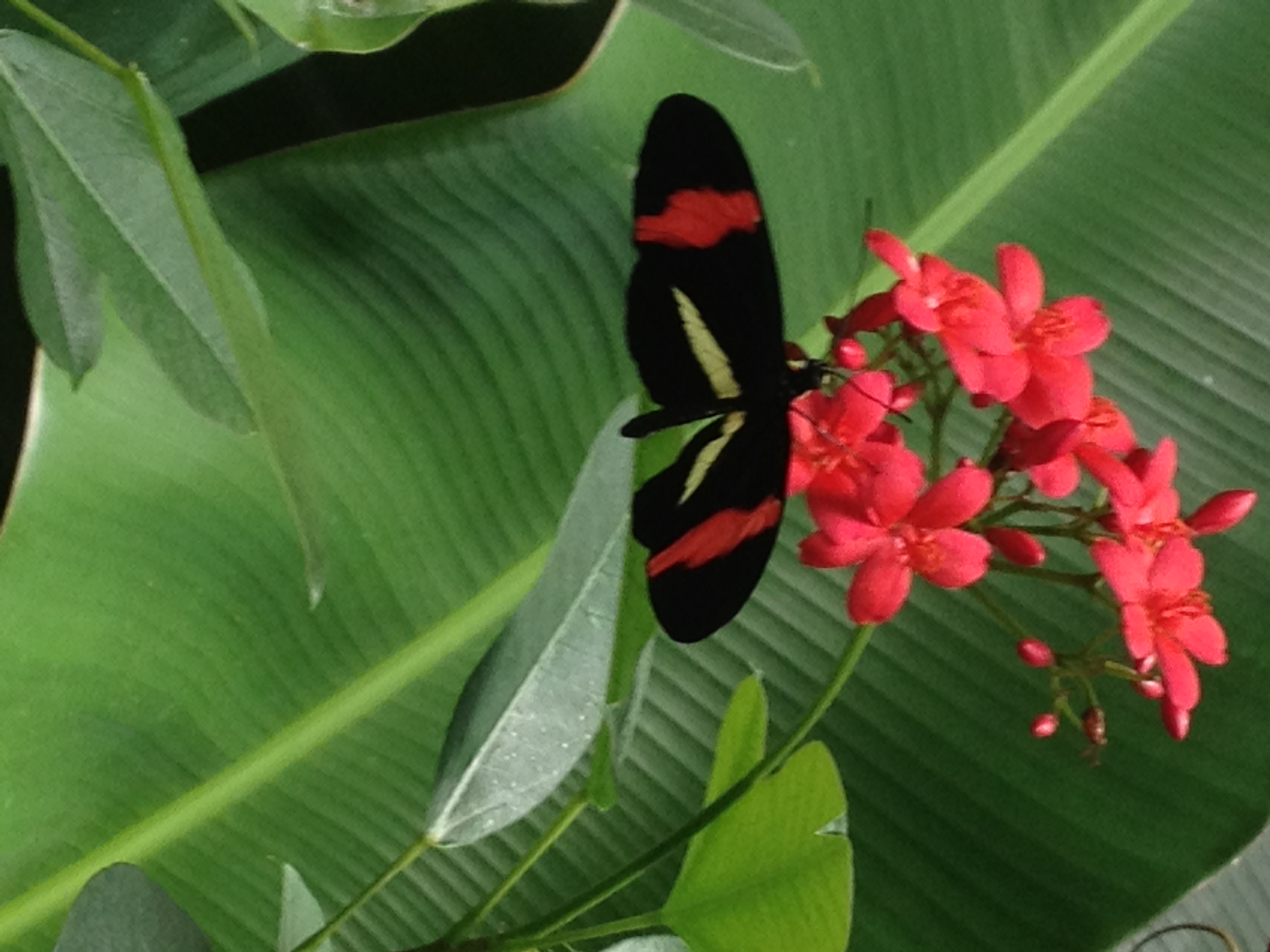 Prayer for Creation	Creator God, thank You for all the blessings of creation. Help us show our gratitude by showing reverence to every creature. Make us aware of our connectedness and of our responsibility to consider the effects of our choices.  Move our hearts to beat with compassion for the most vulnerable populations on our Common Home, and for the earth itself.  With St. Francis, may we see Your face in all of creation.  	Lead us to make unselfish decisions with resources. Make recycling, re-using, re-purposing and reducing consumption a part of our daily living.  Help us shrink our wastefulness of Your gifts. We know you love us.  Light our way. Amen. – S. Nancy Miller, OSFSt. Francis Pledge: Pray, Act and Advocate to solve climate change. www.CatholicClimateCovnant.org/pledge		   Prayer for Creation	Creator God, thank You for all the blessings of creation. Help us show our gratitude by showing reverence to every creature. Make us aware of our connectedness and of our responsibility to consider the effects of our choices. Move our hearts to beat with compassion for the most vulnerable populations on our Common Home, and for the earth itself.  With St. Francis, may we see Your face in all of creation.  	Lead us to make unselfish decisions with resources. Make recycling, re-using, re-purposing and reducing consumption a part of our daily living.  Help us shrink our wastefulness of Your gifts. We know you love us.  Light our way. Amen. – S. Nancy Miller, OSFSt. Francis Pledge: Pray, Act and Advocate to solve climate change. www.CatholicClimateCovnant.org/pledge  Prayer for Creation	Creator God, thank You for all the blessings of creation. Help us show our gratitude by showing reverence to every creature. Make us aware of our connectedness and of our responsibility to consider the effects of our choices.  Move our hearts to beat with compassion for the most vulnerable populations on our Common Home, and for the earth itself.  With St. Francis, may we see Your face in all of creation.  	Lead us to make unselfish decisions with resources. Make recycling, re-using, re-purposing and reducing consumption a part of our daily living.  Help us shrink our wastefulness of Your gifts. We know you love us.  Light our way. Amen. – S. Nancy Miller, OSFSt. Francis Pledge: Pray, Act and Advocate to solve climate change. www.CatholicClimateCovnant.org/pledge